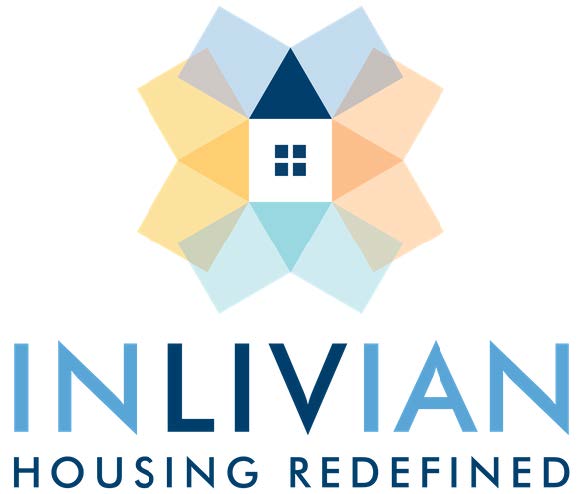 NOTICESpecial Board MeetingDecember 14, 2022Notice is hereby given that a Special Board Meeting will be held with the Commissioners of INLIVIAN Tuesday, December 14, 2022, beginning at 6:00 p.m. 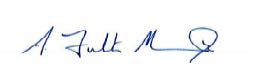 A. Fulton Meachem, Jr.President/CEOMission Statement: “To create innovative housing solutions in desirable communities for residents of diverse incomes and facilitate access to services to help them succeed.”